Wonderful Weather Vocabulary Mat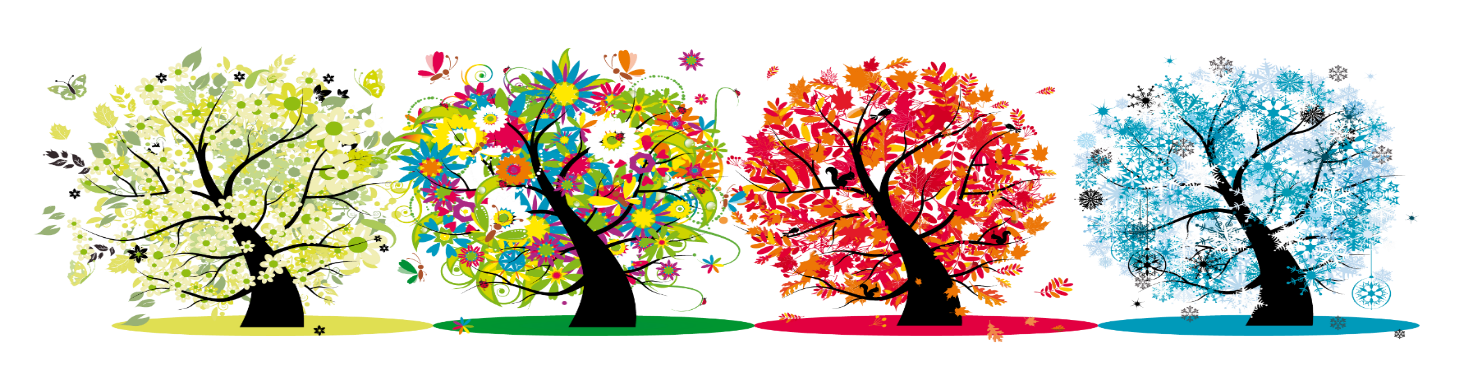 MeteorologistA person to predict the weather.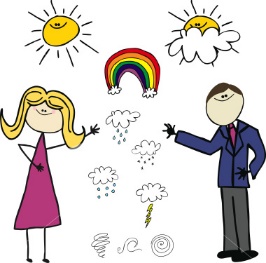 ForecastAn overview of the weather for the coming week or month.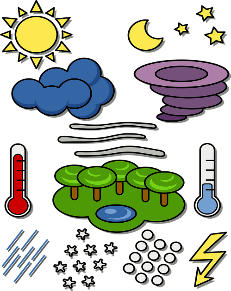 TemperatureHow hot or cold we are?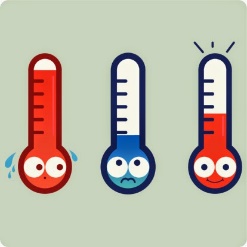 United Kingdom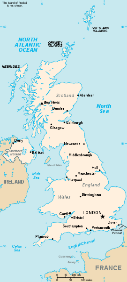 England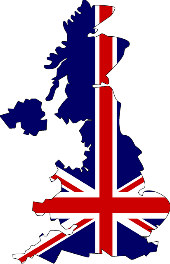 Drizzle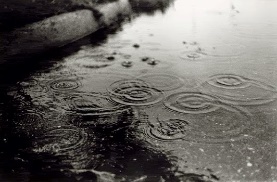 Thermometer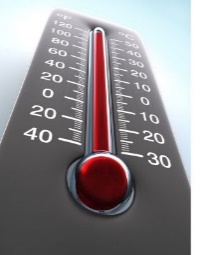 Rain Gauge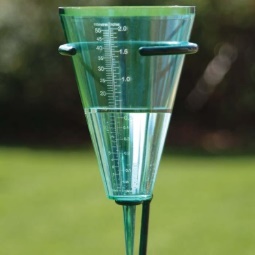 Weather vain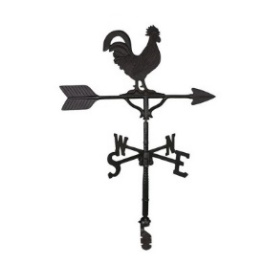 